      Чемпионата России по Альпинизму, Класс Ледово-Снежный    время проведения 01.12.2023 – 15.04.2024   время судейства      14 .04.2024 г.Отчет Главного судьи1.  Срок  проведения	01.12.2023 – 15.04.20242.  Место  проведения	Горные районы3.  Организаторы соревнований:	ФАР4.  Программа соревнований (регламент прилагается)5.  Количество заявленных команд 		96. Количество участвовавших команд 		9     Количество регионов       117.  Количество  участников  - 23человек, том числе       мужчин        22      женщин 	1   (итоговый протокол  прилагается)      8. Обеспечивающий  персонал (количество) (входит в состав каждой команды)          Отвечающий за безопасность 9     Врач 9    Тренеры    9                9. Уровень  подготовки  спортсменов (количество спортсменов определенной квалификации)         МС: 3 чел, КМС: 13чел , 1разряд: 7 чел. 10.  Состав судейской  бригады  ( список прилагается с указанием судейских категорий).11.  Количество протестов 	нет12. Материальное обеспечение соревнований нет13. От МЧС работали (перечислить или список приложить):  нет14.СМИ, освещающие соревнования:  www.alpfederation.ru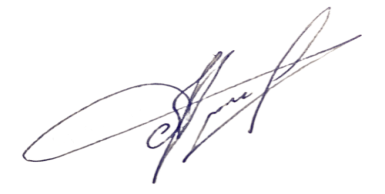 Главный  судья:                                                    Моисеев А.А. ССВК Главный секретарь:          Репина Л.К.       ССВК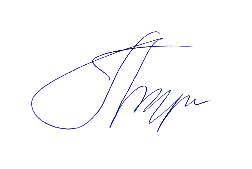 Приложения: Протокол  комиссии по допускуИтоговый протоколСостав судейской бригады с указанием должностей и судейских категорий Регламент